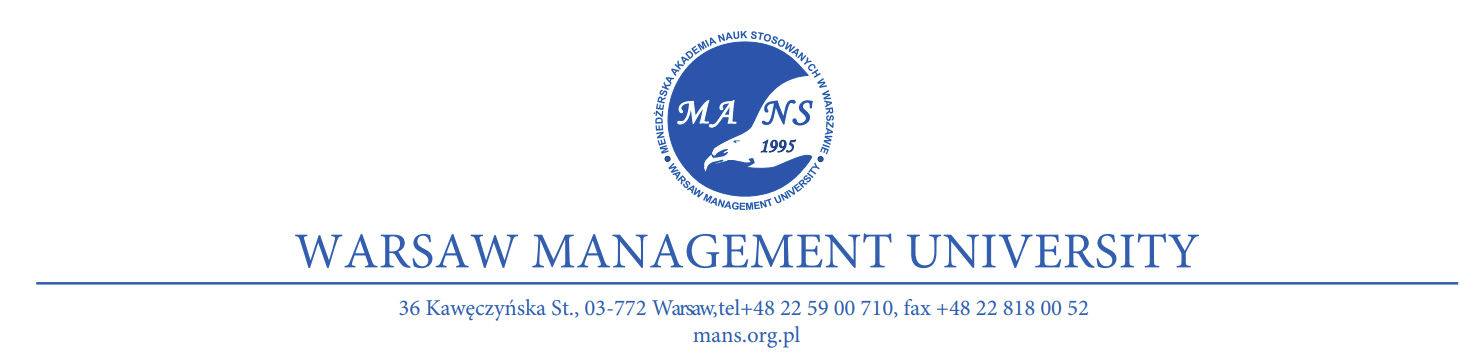 ...............................................				       Warszawa, dnia (date) ......................
Imię i Nazwisko (Name and Surname)...............................................
Nr albumu (Student ID number)...............................................
Numer paszportu (Passport number)   ...............................................
Rok i semestr studiów 
(Year and semester of studies)...............................................
E-mail adress                                                                                     Dziekanat Menedżerskiej Akademii Nauk Stosowanych                                                                                  w Warszawie       Podanie o duplikat legitymacji studenckiej      (Request for student ID card duplicate)Zwracam się z uprzejmą prośbą o wydanie mnie duplikatu legitymacji studenckiej (I am kindly asking you to issue me a duplicate student ID card)Z powodu (Reason): ……………………………………………………………………………….…………………………………………………...………………………………………………………………………………………………………………………………………………………...……………………………………………………………………………………………………...……………………….
              Podpis (Signature)             